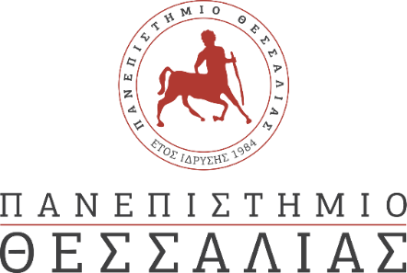 ΣΧΟΛΗ ΑΝΘΡΩΠΙΣΤΙΚΩΝ ΚΑΙ ΚΟΙΝΩΝΙΚΩΝ ΕΠΙΣΤΗΜΩΝΠΑΙΔΑΓΩΓΙΚΟ ΤΜΗΜΑ ΔΗΜΟΤΙΚΗΣ ΕΚΠΑΙΔΕΥΣΗΣΠΡΟΓΡΑΜΜΑ ΜΕΤΑΠΤΥΧΙΑΚΩΝ ΣΠΟΥΔΩΝ"Σχεδιασμός Μαθήματος και Ανάπτυξη Διδακτικού Υλικού σε Σύγχρονα Περιβάλλοντα Μάθησης"Κατεύθυνση 1η: Θετικές Επιστήμες, Κατεύθυνση 2η: Επιστήμες του ΑνθρώπουΑργοναυτών & Φιλελλήνων, 382 21 Βόλος, τηλ.: 24210-74897, 74783, 74785  e-mail: g-pre@uth.gr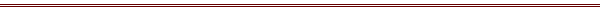 Αίτηση ορκωμοσίας και έκδοσης πτυχίουΒόλος, ……. /……../  202…Η Αιτούσα/ Ο Αιτών(Υπογραφή)ΣΧΟΛΗ ΑΝΘΡΩΠΙΣΤΙΚΩΝ ΚΑΙ ΚΟΙΝΩΝΙΚΩΝ ΕΠΙΣΤΗΜΩΝΠΑΙΔΑΓΩΓΙΚΟ ΤΜΗΜΑ ΔΗΜΟΤΙΚΗΣ ΕΚΠΑΙΔΕΥΣΗΣΠΡΟΓΡΑΜΜΑ ΜΕΤΑΠΤΥΧΙΑΚΩΝ ΣΠΟΥΔΩΝ"Σχεδιασμός Μαθήματος και Ανάπτυξη Διδακτικού Υλικού σε Σύγχρονα Περιβάλλοντα Μάθησης"Κατεύθυνση 1η: Θετικές Επιστήμες, Κατεύθυνση 2η: Επιστήμες του ΑνθρώπουΑργοναυτών & Φιλελλήνων, 382 21 Βόλος, τηλ.: 24210-74897, 74783, 74785  e-mail: g-pre@uth.grΈντυπο Αξιολόγησης της υλικοτεχνικής υποδομής και λειτουργίας του ΠΜΣΣας παρακαλούμε να απαντήσετε στις ακόλουθες ερωτήσεις. Οι απαντήσεις σας είναι σημαντικές για εμάς και τη μελλοντική οργάνωση του προγράμματος. Το ερωτηματολόγιο είναι ανώνυμο και συνεπώς μπορείτε ανεπηρέαστα να διατυπώσετε τις απόψεις σας σ’ αυτό.ΕΡΩΤΗΣΕΙΣ:Σε ποιο βαθμό είστε ικανοποιημένη/-ος από την υλικοτεχνική υποδομή που τέθηκε στη διάθεσή σας και ειδικότερα από τα είδη και την ποιότητα του έντυπου και ηλεκτρονικού υλικού;  Σε ποιο βαθμό είστε ικανοποιημένη/-ος από την υποδομή και τη λειτουργία του εργαστηρίου η/υ;Πόσο ικανοποιημένη/-ος είστε από τη διοικητική υποστήριξη του προγράμματος; Πως θα σχολιάζατε την καθοδήγηση που είχατε κατά την εκπόνηση της διπλωματικής σας εργασίας;…………………………………………………………………………………………..…………………………………………………..…………………………………………………………………………………………..…………………………………………………..…………………………………………………………………………………………..…………………………………………………..…………………………………………………………………………………………..…………………………………………………..…………………………………………………………………………………………..…………………………………………………..…………………………………………………………………………………………..…………………………………………………..…………………………………………………………………………………………..…………………………………………………..…………………………………………………………………………………………..…………………………………………………..…………………………………………………………………………………………..…………………………………………………..Προτείνετε τρόπους βελτίωσης της λειτουργίας του προγράμματος.…………………………………………………………………………………………..…………………………………………………..…………………………………………………………………………………………..…………………………………………………..…………………………………………………………………………………………..…………………………………………………..…………………………………………………………………………………………..…………………………………………………..…………………………………………………………………………………………..…………………………………………………..…………………………………………………………………………………………..…………………………………………………..…………………………………………………………………………………………..…………………………………………………..…………………………………………………………………………………………..…………………………………………………..…………………………………………………………………………………………..…………………………………………………..ΑΠΟΠΡΟΣτη Γραμματεία του Προγράμματος Μεταπτυχιακών ΣπουδώνΕπώνυμο:Σας γνωρίζω ότι έχω εκπληρώσει τις           υποχρεώσεις μου σε όλα τα μαθήματα του Μεταπτυχιακού Προγράμματος Σπουδών και παρακαλώ να με δεχτείτε στην προσεχή ορκωμοσία. Όνομα:Σας γνωρίζω ότι έχω εκπληρώσει τις           υποχρεώσεις μου σε όλα τα μαθήματα του Μεταπτυχιακού Προγράμματος Σπουδών και παρακαλώ να με δεχτείτε στην προσεχή ορκωμοσία. Όνομα πατέρα:Σας γνωρίζω ότι έχω εκπληρώσει τις           υποχρεώσεις μου σε όλα τα μαθήματα του Μεταπτυχιακού Προγράμματος Σπουδών και παρακαλώ να με δεχτείτε στην προσεχή ορκωμοσία. Όνομα μητέρας:Σας γνωρίζω ότι έχω εκπληρώσει τις           υποχρεώσεις μου σε όλα τα μαθήματα του Μεταπτυχιακού Προγράμματος Σπουδών και παρακαλώ να με δεχτείτε στην προσεχή ορκωμοσία. Αριθμός μητρώου:Σας γνωρίζω ότι έχω εκπληρώσει τις           υποχρεώσεις μου σε όλα τα μαθήματα του Μεταπτυχιακού Προγράμματος Σπουδών και παρακαλώ να με δεχτείτε στην προσεχή ορκωμοσία. Διεύθυνση Κατοικίας:Σας γνωρίζω ότι έχω εκπληρώσει τις           υποχρεώσεις μου σε όλα τα μαθήματα του Μεταπτυχιακού Προγράμματος Σπουδών και παρακαλώ να με δεχτείτε στην προσεχή ορκωμοσία. Τηλέφωνο:Σας γνωρίζω ότι έχω εκπληρώσει τις           υποχρεώσεις μου σε όλα τα μαθήματα του Μεταπτυχιακού Προγράμματος Σπουδών και παρακαλώ να με δεχτείτε στην προσεχή ορκωμοσία. Συνημμένα σας υποβάλλω:1) Ένα (1) αντίγραφο της Διπλωματικής Εργασίας.2) Ένα (1) ψηφιακό φάκελο της Δ.Ε. σε μορφή doc και της παρουσίασή της σε ppt.3) Συμπληρωμένο το ερωτηματολόγιο αξιολόγησης.4) Βεβαίωση μη χρέωσης βιβλίων από τη βιβλιοθήκη.Σας γνωρίζω ότι έχω εκπληρώσει τις           υποχρεώσεις μου σε όλα τα μαθήματα του Μεταπτυχιακού Προγράμματος Σπουδών και παρακαλώ να με δεχτείτε στην προσεχή ορκωμοσία. ΠολύΑρκετάΛίγοΚαθόλου4321ΠολύΑρκετάΛίγοΚαθόλου4321ΠολύΑρκετάΛίγοΚαθόλου4321